Try This #2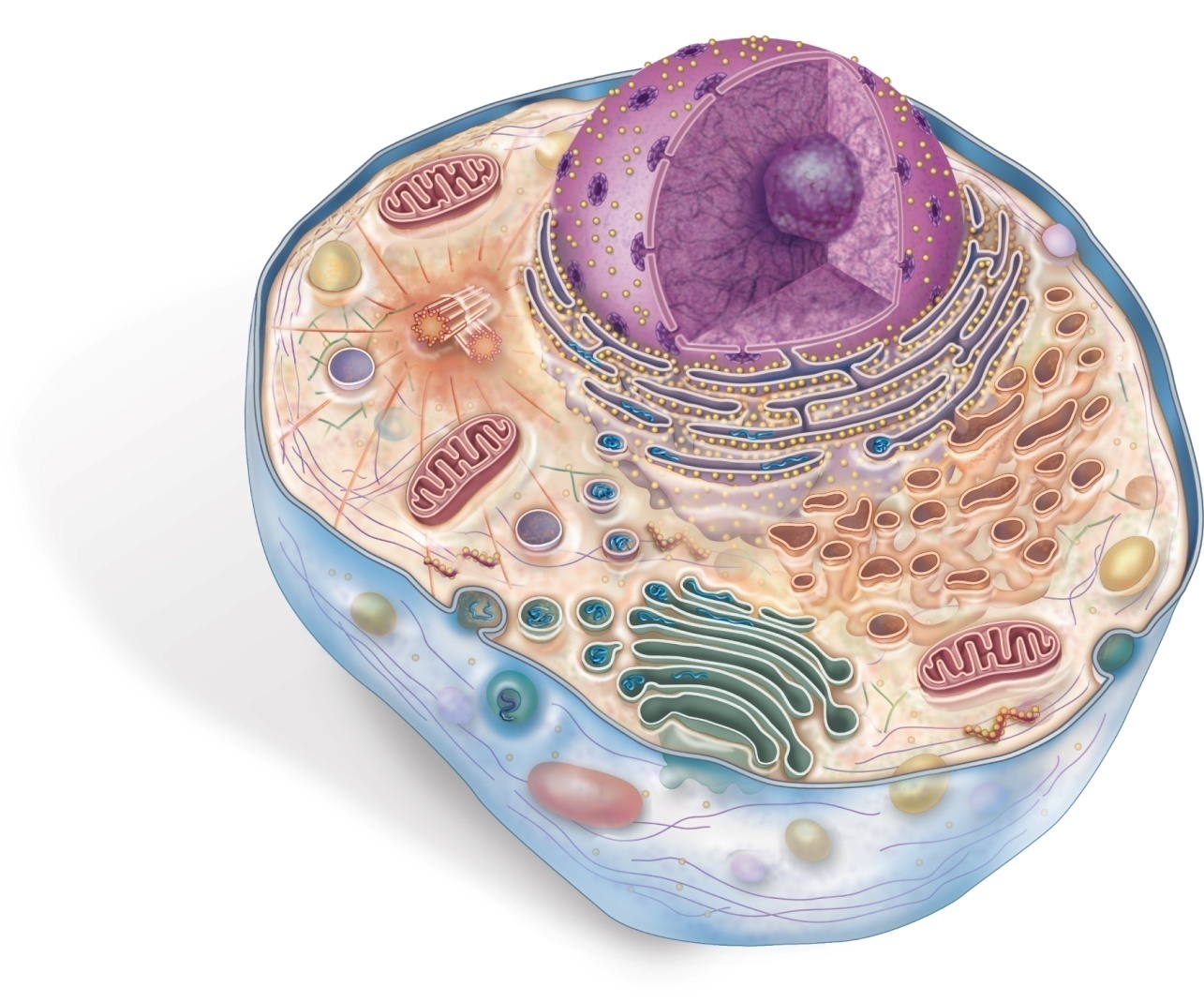 Label each organelle and give the function